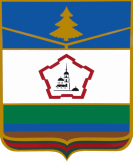    ЗАКЛЮЧЕНИЕКОНТРОЛЬНО-СЧЕТНОЙ ПАЛАТЫПОЧЕПСКОГО РАЙОНАНА ПРОЕКТ РЕШЕНИЯСОВЕТА НАРОДНЫХ ДЕПУТАТОВ ГОРОДА ПОЧЕПА«О БЮДЖЕТЕ МУНИЦИПАЛЬНОГО ОБРАЗОВАНИЯ «ГОРОД ПОЧЕП» НА 2020 ГОДИ   НА ПЛАНОВЫЙ ПЕРИОД 2021 и 2022 ГОДОВ»ПОЧЕП -2019Общие положения.1.1. Заключение Контрольно-счётной палаты Почепского района на проект решения Совета народных депутатов «О бюджете муниципального образования «город Почеп» на 2020 год и на плановый период 2021 и 2022 годов» (далее – проект Решения о бюджете) подготовлено в соответствии со статьей 157 Бюджетного кодекса Российской Федерации, Стандартом внешнего финансового муниципального контроля 101 «Порядок осуществления предварительного контроля формирования бюджета на очередной финансовый год и на плановый период», статьей 4 Порядка составления, рассмотрения и утверждения бюджета ( далее – Порядок о бюджетном процессе), а также порядка представления, рассмотрения и утверждения отчетности об исполнении  бюджета города Почепа и его внешней проверки и по итогам проведённой Контрольно-счётной палатой Почепского района (далее – КСП Почепского района) экспертизы проекта Решения о бюджете, предусмотренной Планом работы на 2019 год.1.2. Проект решения о бюджете не размещён на официальной странице администрации Почепского района (https://www.admpochep.ru), что не соответствует принципу прозрачности (открытости), установленному статьёй 36 Бюджетного кодекса Российской Федерации.1.3. Проект Решения о бюджете, а также документы и материалы, предоставляемые одновременно с ним, внесены в Совет народных депутатов города Почепа 14.11.2019 года, что соответствует статье 4 Порядка о бюджетном процессе (не позднее 15 ноября текущего финансового года).Проект Решения о бюджете, а также документы и материалы, предоставляемые одновременно с ним, поступили в КСП Почепского района 15.11.2019 года. Состав документов и материалов, представленных одновременно с проектом Решения о бюджете, не в полном объеме соответствует перечню, установленному статьёй 184.2 Бюджетного кодекса Российской Федерации и статьёй 3 Порядка о бюджетном процессе, а именно, в представительный орган не представлены:- прогноз основных характеристик (общий объем доходов, общий объем расходов, дефицита (профицита) бюджета) на очередной финансовый год и плановый период; - методики (проекты методик) и расчеты распределения межбюджетных трансфертов; 1.6. Состав показателей, представляемых для утверждения в проекте Решения о бюджете, не соответствует требованиям статьи 184.1 Бюджетного кодекса Российской Федерации и статьи 2 Порядка о бюджетном процессе:отсутствует распределение бюджетных ассигнований на осуществление бюджетных инвестиций в объекты муниципальной собственности Почепского городского поселения, софинансирование капитальных вложений в которые осуществляется за счет межбюджетных трансфертов из областного бюджета, на 2020 год и на плановый период 2021 и 2022 годов. 1.7. Представленный проект бюджета муниципального образования «город Почеп» на 2020 и плановый период 2021 и 2022 годов (далее - проект бюджета) составлен сроком на три года (очередной финансовый год и плановый период), что соответствует статье 169 Бюджетного кодекса Российской Федерации.2. Прогноз социально-экономического развития муниципального образования «город Почеп» на 2020 - 2022 годы.Прогноз социально-экономического развития муниципального образования «город Почеп» на 2019 - 2021 годы (далее - среднесрочный прогноз) представлен одновременно с проектом Решения о бюджете. Среднесрочный прогноз разработан на трёхлетний период, что соответствует требованиям статьи 173 Бюджетного кодекса Российской Федерации. Среднесрочный прогноз разработан в соответствии с федеральным законодательством на основе сценарных условий развития экономики Российской Федерации на 2019 – 2021 годы, подготовленных Министерством экономического развития Российской Федерации, и статистических данных за 2014-2018 годы с учётом итогов социально-экономического развития городского поселения за первое полугодие 2019 года. Представленный среднесрочный прогноз разработан на вариативной основе в составе базового и консервативного вариантов. При разработке проекта бюджета на 2020 год и плановый период 2021 и 2022 годов за основу принят 1 (базовый) вариант среднесрочного прогноза, характеризующий основные тенденции и параметры развития экономики и социальной сферы города Почепа.Показатели среднесрочного прогноза в основном соответствуют целевым показателям, определённым в указах Президента Российской Федерации от 07.05.2018 № 204 «О национальных целях и стратегических задачах Российской Федерации на период до 2024 года».В ходе подготовки установлено, что в нарушение части 2 статьи 173 Бюджетного кодекса РФ администрацией Почепского района не разработан и не утвержден порядок составления среднесрочного прогноза развития муниципального образования «город Почеп».3. Основные характеристики бюджета муниципального образования «город Почеп» на 2019 год и на плановый период 2020 и 2021 годов.В пунктах 1,2 проекта о бюджете предлагается утвердить основные характеристики бюджета муниципального образования «город Почеп» на 2020 год и на плановый период 2021 и 2022 годов (общий объем доходов, общий объем расходов, дефицит (профицит) бюджета).Согласно Бюджетному кодексу Российской Федерации составление проекта бюджета на очередной финансовый год и плановый период должно осуществляться с учётом исполнения бюджета в отчётном финансовом году и ожидаемого исполнения в текущем финансовом году. Оценка ожидаемого исполнения бюджета, представленная в составе документов и материалов (далее - оценка ожидаемого исполнения бюджета), подготовлена в разрезе разделов классификации расходов бюджета Данные об основных параметрах бюджета на 2018 - 2022 годы представлены ниже. В соответствии с проектом Решения о бюджете в 2020 году относительно ожидаемого исполнения бюджета в 2019 году предусматривается уменьшение доходов бюджета на 48,8 процентов, в 2021 году относительно прогноза 2020 года - на 7,8 процента, в 2022 году относительно прогноза 2021 года – увеличение на 6,4 процента. В целом планируется, что за 2020 - 2022 годы доходы бюджета муниципального образования «город Почеп» снизятся на 49,8 процентов относительно оценки ожидаемого исполнения бюджета 2019 года.Согласно представленному проекту бюджета общий объём расходов бюджета запланирован в 2020 году со снижением объёма расходов по отношению к ожидаемому исполнению бюджета 2019 года на 54,3 процента, в 2021 году - с уменьшением общего объёма расходов по отношению к прогнозу 2020 года на 7,8 процента, в 2022 году - с увеличением общего объёма расходов по отношению к 2021 году на 6,4 процента. В соответствии с представленным проектом планируется принятие сбалансированного бюджета на 2020-2022 года (без дефицита).Бюджетные ассигнования, направляемых на исполнение публичных нормативных обязательств, в проекте Решения о бюджете не запланированы.4. Доходы бюджета.Предлагаемые к утверждению проектом Решения о бюджете объёмы доходов бюджета муниципального образования «город Почеп» на 2020-2022 годы, в основном определены исходя из ожидаемого поступления доходов в 2019 году и на основании базового варианта (1 варианта) прогноза социально-экономического развития городского поселения на 2020-2022 годы с учётом изменения налогового и бюджетного законодательства Российской Федерации.Отражённые в проекте Решения о бюджете доходы в целом отнесены к группам, подгруппам и статьям классификации доходов бюджетов Российской Федерации по видам доходов в соответствии положениями статей 20, 41, 42, 61. 62 Бюджетного кодекса Российской Федерации и приказа Минфина России от 06.06.2019 № 85н «О Порядке формирования и применения кодов бюджетной классификации Российской Федерации, их структуре и принципах назначения» (далее - Приказ № 85н), положения которого применяются к правоотношениям, возникающим при составлении и исполнении бюджетов  бюджетной системы Российской Федерации начиная с бюджетов бюджетной системы Российской Федерации на 2020 год.Прогноз доходов бюджета сформирован с учётом прогноза социально- экономического развития Почепского городского поселения, в условиях действующего на день внесения проекта Решения о бюджете законодательства о налогах и сборах, бюджетного законодательства Российской Федерации, что соответствует требованиям статьи 174.1 Бюджетного кодекса Российской Федерации.Анализ проекта бюджета, а также информации о прогнозе поступлений доходов в консолидированный бюджет Почепского района и в бюджет Почепского городского поселения, содержащейся в пояснительной записке, показал, что доходы, отражённые в проекте бюджета, определены в соответствии с нормативами зачисления в бюджет налоговых и неналоговых доходов, установленными статьями 61 и 62 Бюджетного кодекса Российской Федерации.В составе материалов и документов к проекту Решения о бюджете представлен Реестр источников доходов бюджета Почепского района на 2020 год и на плановый период 2021-2022 годов (далее - Реестр источников доходов). Статьёй 47.1 Бюджетного кодекса Российской Федерации установлено, что реестры источников доходов местных бюджетов формируются и ведутся в порядке, установленном местной администрацией. В ходе подготовки заключение установлено наличие Порядка формирования и ведения источников доходов бюджета городского поселения, утвержденного постановлением администрации Почепского района от 07.08.2017 № 613.В ходе анализа Реестра источников доходов бюджета на 2019 год и на плановый период 2020 и 2021 годов, выявлено некорректное указание в нем норматива зачисления доходов от продажи земельных участков, собственность на которые не разграничена и которые расположены в границах городских поселений, установленного статьем 62 Бюджетного кодекса РФ (указано – 100%, необходимо указать – 50%).В пункте 6 проекта Решения о бюджете предлагается утвердить перечень главных администраторов доходов бюджета муниципального образования «город Почеп» (Приложения 3,4 к проекту), что соответствует требованиям статьи 184.1 Бюджетного кодекса Российской Федерации и пункту 3.1 Порядка бюджетного процесса.Оценка закреплемых за главными администраторами кодов доходов показала, что примененные коды доходов не в полной мере соответствуют требованиям Приказа 85н.Так, вышеуказанными приложениями за главными администраторами (Федеральной налоговой службой, администрациией Почепского района» закрепляются коды доходов, не действующие в планируемом периоде (182 1 16 90 05013 0000140 «Прочие поступления от денежных взысканий (штрафов) и иных сумм в возмещение ущерба, зачисляемые в бюджеты городских поселений», 931 1 16 33050 13 0000140 «Денежные взыскания, штрафы за нарушение законодательства РФ о контрактной состеме в сфере закупок товаров, работ, услуг», 931 1 16 90050 13 0000 140 «Прочие поступления от денежных взысканий, штрафов и иных сумм в возмещение ущерба, зачисляемые в бюджеты городских поселений»).При анализе Приложения 1 «Доходы бюджета муниципального образования на 2020 год и плановый период 2021 и 2022 годов» (далее – Приложение 1) и приложений 3,4 к проекту на 2020 год на плановый период 2021 и 2022 годов установлено следующее.В составе доходных источников на 2020-22 годы планируются поступления по кодам доходов: - 000 1 11 05013 13 0000 120 «Доходы, получаемые в виде арендной платы за земельные участки, государственная собственность на которые не разграничена и которые расположены в границах городских поселений, а также средства от продажи права на заключение договоров аренды указанных земельных участков»;-  0001 14 06013 13 0000 120 «Доходы от продажи земельных участков, государственная собственность на которые не разграничена и которые расположены в границах городских поселений».При этом в приложениях 3,4 указанные доходные источники не закреплены ни за одним из администраторов доходов.Кроме того, в приложении 1 «Доходы бюджета муниципального образования на 2020 год и плановый период 2021 и 2022 годов» установлено неверное нарушение применения бюджетной классификации при отражении доходов в соответствии с Приказом 85н в части:- применения кода подстатьи дохода (примен 035, необходимо - 075) при отражении поступлений доходов от сдачи в аренду имущества, составляющего казну муниципального района (480,0 тыс. рублей) - применения кода аналитической группы подвида доходов (применен 151, необходимо 150) при отражении плановых доходов в результате предоставления субвенций (0,2 тыс. рублей).Проверка и анализ доходов, отражённых в проекте Решения о бюджете, показали, что при прогнозировании отдельных видов доходов, по мнению КСП Почепского района, не обеспечена реалистичность расчётов.Так, поступления доходов от перечисления части прибыли, остающейся после уплаты налогов и иных обязательных платежей муниципальных унитарных предприятий города Почепа в представленном проекте бюджета не запланированы.Вместе с тем, прогноз поступлений указанных доходов определяется на основании планов (программ) финансово-хозяйственной деятельности унитарных предприятий. На момент составления настоящего заключения в городе Почепе действуют 4 муниципальных унитарных предприятий, в соответствии планами (программами) финансово-хозяйственной деятельности которых запланированы получение положительного результата (прибыли) от хозяйственной деятельности.По результатам анализа оценки ожидаемого исполнения бюджета, установлено, что в целом по доходам ожидается превышение уровня утверждённого плана с учётом принятых изменений на 2019 год в объёме 1 130,1 тыс. рублей. При этом ожидаемое исполнение по налоговым доходам составит 100,3 процента утверждённого плана с учётом принятых изменений на 2019 год, неналоговым доходам – 146,0 процентов, безвозмездным поступлениям – 103,6 процентов.В структуре налоговых доходов более 30,0 процентов составляет земельный налог.По сравнению с ожидаемыми поступлениями 2019 года поступления земельного налога в 2020 году увеличатся на 5,2 процента, в 2021 году увеличатся - на 0,3 процента к прогнозу 2020 года, в 2022 году увеличатся на 1,8 процента к прогнозу 2021 года. Прогнозируемый динамика поступления налога на доходы физических лиц (2020 год – 111,4 процента, 2021 год – 104,8 процентов, 2021 год – 108,0 процентов) в основном соответствует темпам роста фонда заработной платы, предусмотренным прогнозом социально-экономического развития (в 2020 году – 111,0 процентов к оценке 2019 года, в 2020 году – 105,0 процентов к прогнозу 2020 года, в 2021 году – 107,0 процентов к прогнозу 2021 года).Проектом решения о бюджете прогнозируется увеличение в 2020 году поступлений по сравнению с ожидаемым поступлением в 2019 году по налогам на товары (работы, услуги), реализуемые на территории Российской Федерации, на 40,0 процентов, в 2020 году - на 5,2 процента, в 2021 году - на 6,1 процента. Рост поступлений указанных доходов связан с ростом в 2020 году норматива зачисления в бюджет акцизов на нефтепродукты с 0,1388 процентов до 0,2454 процентов в соответствии с изменением законодательства Брянской области.В 2020 году запланировано поступление налогов на совокупный доход в объёме 77,0 тыс. рублей (рост к ожидаемым поступлениям 2019 года составит 10,0 процентов, в 2021 году – 82,0 тыс. рублей (106,5 процента прогноза 2020 года), в 2022 году – 89,0 тыс. рублей (108,4 процента прогноза 2021 года). Рост поступлений данных доходов обусловлен применением коэффициента, учитывающего изменение налогооблагаемой базы.Анализ прогнозируемых в 2020 году и плановом периоде 2021 и 2022 годов отдельных видов доходов, с учётом утверждённых главными администраторами доходов методик прогнозирования отдельных видов доходов, показал следующее. Приказом финансового управления администрации Почепкого района от 02.09.2016 №19 утверждена Методика прогнозирования доходов бюджета Почепского муниципального района и Почепского городского поселения по основным видам налоговых и неналоговых доходов на очередной финансовый год и плановый период (далее – Методика прогнозирования доходов), включающая в себя:1) Расчёт прогноза доходов, получаемых в виде арендной либо иной платы за передачу в возмездное пользование государственного и муниципального имущества (за исключением имущества бюджетных и автономных учреждений, а также имущества государственных и муниципальных унитарных предприятий, в том числе казенных).Прогноз вышеуказанных доходов, рассчитывается исходя из:- прогнозного начисления платежей без учета норматива распределения между уровнями бюджетной системы;- расчетной собираемости;- прогнозируемой задолженности на начало отчетного периода;- коэффициента погашения задолженности в прогнозируемом периоде;- норматива распределения для зачисления в доход бюджета;Указанные доходы в 2020 году запланированы на 5,3 процентов больше объёма плановых показателей, предусмотренных на 2019 год (1 853,0 тыс. рублей).В результате анализа прогноза по указанному виду дохода установлено, что плановые поступления, представленные администратором доходов (администрацией Почепского района), не содержат арифметических расчетов, что не позволяет оценить обоснованность прогнозного показателя.2) Расчёт прогноза доходов от сдачи в аренду имущества, находящегося в оперативном управлении органов управления муниципальных районов и созданных ими учреждений (за исключением имущества муниципальных бюджетных и автономных учреждений) (КБК 111 05035 00 0000 120) в соответствии с проектом бюджета запланированы в 2020 году в объёме 480,0 тыс. рублей, в 2021 году в объёме 485,0 тыс. рублей, в 2022 году в объёме 490,0 тыс. рублей.Прогноз вышеуказанных доходов, рассчитывается исходя из:- суммы годовых начислений доходов от арендной платы за муниципальное имущество согласно заключенным договорам аренды по состоянию на 1 октября текущего года;- дополнительных или выпадающих доходов от сдачи в аренду муниципального имущества в связи с увеличением (снижением) площадей имущества, сдаваемого в аренду и планируемым взысканием задолженности прошлых лет;- прогнозного коэффициента-дефлятора, принимаемого к ставке арендной платы либо к оценочной стоимости имущества в прогнозируемом периоде.Указанные доходы в 2020 году запланированы на 1,1 процента больше объёма плановых показателей, предусмотренных на 2019 год (470,0 тыс. рублей). В результате анализа прогноза по указанному виду дохода установлено, что плановые поступления, представленные администратором доходов (администрацией Почепского района), также не содержат арифметических расчетов, что не позволяет оценить обоснованность прогнозного показателя.Необходимо отметить, что в проекте бюджета не запланированы доходы от реализации имущества, находящегося в собственности гордского поселения. Согласно Методике прогнозирования доходов прогноз поступлений осуществляется в соответствии с прогнозной программой приватизации, ежегодно при формировании проекта бюджета на следующий год. На момент подготовки заключения программа приватизации на 2020 год не разработана.    В ходе подготовки заключения на проект Решения о бюджете и анализа утвержденной Методики прогнозирования доходов Контрольно-счетной палатой установлено, что отдельные положения не соответствуют действующему законодательству (Постановлению Правительства РФ от 23.06.2016 N 574 "Об общих требованиях к методике прогнозирования поступлений доходов в бюджеты бюджетной системы Российской Федерации"). Так как утвержденной методикой прогнозирования доходов учтены не все виды доходов, например, доходы от сдачи в аренду имущества казны, доходов от продажи права на заключение договоров аренды нестационарных объектов.Анализ влияний изменений налогового и бюджетного законодательства, вступающего в силу в очередном финансовом году, на прогноз основных налоговых и неналоговых доходов показал, что в расчётных доходах проекта бюджета муниципального образования «город Почеп» вышеуказанные изменения учтены.Объём безвозмездных поступлений, предусмотренный проектом бюджета, в 2020 году составит 28 627,8 тыс. рублей, в 2021 году – 21 088,4 тыс. рублей, в 2022 году – 23 887,4 тыс. рублей.При проведении сравнительного анализа объёмов межбюджетных трансфертов, распределённых бюджетам муниципальных образований Брянской области в проекте областного бюджета, и объемов безвозмездных поступлений, предусмотренных проектом бюджета, установлено следующее.Указанное направление безвозмездных поступлений в проекте бюджета городского поселения, источником финансового обеспечения которого являются межбюджетные трансферты из областного бюджета, отраженные в приложении к проекту областного бюджета, которым предусматривается распределение межбюджетных трансфертов бюджетам муниципальных образований Брянской области на 2020 год и на плановый период 2021 и 2022 годов, предлагаемые к утверждению показатели соответствуют.5. Расходы бюджета муниципального образования «город Почеп». По результатам проверки соблюдения требований статьи 21 Бюджетного кодекса Российской Федерации и Приказа № 85н по отнесению расходов бюджета, предусмотренных проектом бюджета, к соответствующим кодам бюджетной классификации установлено, что предлагаемая к утверждению в ведомственной структуре расходов бюджета на 2020 год и плановый период 2021-2022 годы классификация соответствует требованиям бюджетного законодательства.По результатам проверки соблюдения условий формирования расходов бюджета в соответсвии с расходными обязательствами муниципального образования, предусмотренных статьёй 65 Бюджетного кодекса Российской Федерации, установлено следующее.В соответствии со статьей 87 Бюджетного кодекса Российской Федерации, органы местного самоуправления обязаны вести реестры расходных обязательств, данные которых используются при составлении проекта бюджета на очередной финансовый год и плановый период в части оценки объемов бюджетных ассигнований, необходимых для исполнения включенных в реестр обязательств.В ходе подготовки заключения реестр расходных обязательств Почепского городского поселения представлен не был, что не позволило проверить обоснованность прогнозируемых расходов.В соответствии с положениями Бюджетного кодекса Российской Федерации и Порядка о бюджетном процессе в пункте 10 проекта Решения о бюджете предлагается к утверждению распределение бюджетных ассигнований по разделам, подразделам, целевым статьям (муниципальным программам Почепского района и непрограммным направлениям деятельности), группам и подгруппам видов расходов классификации расходов бюджета на 2020 год и на плановый период 2021 и 2022 годов (Приложение 7).По результатам анализа распределения бюджетных ассигнований по разделам бюджетной классификации расходов установлено следующее.Приложение 7 к проекту Решения о бюджете сформировано по разделам, подразделам, целевым статьям (муниципальным программам и непрограммным направлениям деятельности), группам и подгруппам видов расходов классификации расходов, в целом на основании Приказа № 85н.Сопоставление объёма расходов бюджета по разделам бюджетной классификации расходов на 2020 год и плановый период 2021 и 2022 годов с объёмами расходов, предусмотренными решением о бюджете на 2018 год (с изменениями), а также ожидаемым исполнением в текущем финансовом году и фактическими расходами бюджета за январь-сентябрь 2019 года, показало следующее.По сравнению с ожидаемым исполнением бюджета городского поселения по расходам в 2019 году проектом бюджета предусмотрено увеличение бюджетных ассигнований на 2020 год по 2 разделам классификации расходов бюджетов, по 4 разделам - уменьшение.Наиболее значительное уменьшение бюджетных ассигнований по расходам бюджета на 2020 год предусмотрено по следующим разделам расходов. Расходы на общегосударственные вопросы на 2020 год снижены на 68,5 процентов. При ожидаемом исполнении в 2019 году в объёме 649,2 тыс. рублей на 2020 год предусмотрено 204,8 тыс. рублей.Доля указанных расходов в общем объёме расходов бюджета на 2020 год составляет 2,5 процента, в 2019 году (по ожидаемому исполнению бюджета 2019 года – 0,3 процента). Снижение расходов в обусловлено отсутствием выплат по обеспечению проведения выборной кампании. В плановом периоде 2021 и 2022 годов предусмотрен рост данных расходов, что вызвано увеличением плановых ассигнований резервного фонда.По расходам в области национальной безопасности и правоохранительной деятельности прогнозируется увеличение на 9,0 процентов. При ожидаемом исполнении в 2019 году в объёме 3 400,0 тыс. рублей на 2020 год предусмотрено 3 500,0 тыс. рублей. Рост расходов обусловлен увеличением размера минимальной оплаты труда, планированием контрактуемых расходов с учетом индекса инфляции. Снижение расходов по разделу «Национальная экономика» составит на 37,2 процентов. В расходах указанного раздела на 2020 год бюджетные ассигнования на дорожную деятельность запланированы в размере собственных источников формирования дорожного фонда, тогда как в 2019 году дорожный фонд был увеличен за счет безвозмездных поступлений из других бюджетов бюджетной системы Российской Федерации.Наиболее значительное уменьшение бюджетных ассигнований предусмотрено в области жилищно-коммунального хозяйства - на 75,8 процентов. При ожидаемом исполнении в 2019 году в объеме 107 402,4 тыс. рублей на 2020 год предусмотрено 25 932,2 тыс. рублей. Снижение к уровню 2019 года произошло в связи с тем, что в 2019 году были выделены средства областного бюджета на строительство объектов капитальных вложений муниципальной собственности "Строительство очистных сооружений в г. Почеп".В пункте 9 проекта Решения о бюджете предлагается к утверждению ведомственная структура расходов бюджета муниципального образования «город Почеп» на 2020 год и на плановый период 2021 и 2022 годов по 2 главным распорядителям бюджетных средств (Приложение 6).По результатам анализа распределения бюджетных ассигнований по ведомственной структуре расходов установлено следующее.Ведомственная структура расходов бюджета на 2020-2022 годы сформирована по главным распорядителям бюджетных средств, разделам, подразделам и целевым статьям, предусматривающим привязку бюджетных ассигнований к муниципальным программам, подпрограммам, основным мероприятиям муниципальных программ и непрограммным направлениям деятельности, группам и подгруппам видов расходов классификации расходов бюджетов, в целом на основании Приказа № 85н.Вместе с тем, при планировании расходов в сумме 250,0 тыс. рублей на создание аварийного запаса по разделу подразделу 0502 «Коммунальное хозяйство» некорректно применен вид расходов 410 «Бюджетные инвестиции». Исходя из экономического содержания, указанные расходы отражаются по виду расходов 240 «Иные закупки товаров, работ, услуг для обеспечения государственных (муниципальных) нужд».6. Муниципальные программы и непрограммные направления деятельности.Пунктом 10 Проекта Решения о бюджете предлагается к утверждению распределение бюджетных ассигнований по целевым статьям (муниципальным программа и непрограммным направлениям деятельности), группам и подгруппам видов расходов классификации расходов бюджета Почепского городского поселения (Приложение 9):на 2020 год по 2 муниципальным программам (19,0 процентов общего объёма расходов) и непрограммным расходам (81,0 процент общего объёма расходов);на плановый период 2021 и 2022 годов:- по 2 муниципальным программам (в 2021 году – 22,9 процентов общего объёма расходов (без учёта условно утверждённых расходов), в 2022 году – 22,0 процента), непрограммным расходам (в 2021 году – 77,1 процентов, в 2022 году – 78,0 процентов).Анализ формирования проекта Решения о бюджете в программном формате осуществлён исходя из пояснительной записки, а также проектов паспортов муниципальных программ Почепского городского поселения, иных документов и материалов, представленных одновременно с проектом Решения о бюджте и действующих на момент проведения экспертизы муниципальных программ Почепского городского поселения и показал следующее.Расходы бюджета Почепского городского поселения на 2020 год и на плановый период 2021 и 2022 годов сформированы в рамках 2 действующих муниципальных программ. Реализация программы «Поддержка теплоснабжающих предприятий Почепского городского поселения, эксплуатирующих муниципальные котельные (2017-2019 годы)» не запланирована. Новых муниципальных программ не предусмотрено.В соответствии с Порядком разработки, реализации и оценки эффективности муниципальных и ведомственных целевых программ Почепского района, утвержденным постановлением администрации Почепского района от 18.10.2017 № 814 разработка муниципальных программ осуществляется на основании перечня муниципальных программ, утверждаемого постановлением администрации Почепского района.Анализ действующего Перечня муниципальных программ, подлежащих разработке и реализации в 2019 и последующих годах, утвержденного постановлением администраци Почепского района от 25.12.2018 № 509 (в редакции от 09.10.2019 № 1484) (далее – Перечень) и проекта бюджета выявил несоответствие предлагаемых к утверждению на 2020 год и на плановый период 2021 и 2022 годов муниципальных программ.Так, Перечень содержит муниципальную программу «Поддержка теплоснабжающих предприятий Почепского городского поселения, эксплуатирующих муниципальные котельные (2017-2019 годы)» тогда как ее реализация в проекте бюджета не предусмотрена. В ходе проведенного анализа представленного паспорта программы «Развитие систем коммунальной инфраструктуры Почепского городского поселения (2019-2021 годы)» установлено:в соответствии с пунктом 3 статьи 78 Бюджетного кодекса Российской Федерации нормативные правовые акты, муниципальные правовые акты, регулирующие предоставление субсидий юридическим лицам (за исключением субсидий государственным (муниципальным) учреждениям), индивидуальным предпринимателям, а также физическим лицам - производителям товаров, работ, услуг, должны соответствовать общим требованиям, установленным Правительством Российской Федерации, и определять категории и (или) критерии отбора юридических лиц (за исключением государственных (муниципальных) учреждений), индивидуальных предпринимателей, физических лиц - производителей товаров, работ, услуг, имеющих право на получение субсидий.Таким образом, указание в паспорте муниципальной программы конкретного исполнителя (получателя субсидии) МУП «Водстройсервис» является неправомерным и нарушает требования Федерального закона от 26 июля 2006 г. N 135-ФЗ "О защите конкуренции".Кроме того, обращено внимание, что в паспорте вышеуказанной программы периодом реализации определены 2019 – 2022 года. Вместе с тем, проект бюджета содержит данные о финансовом обеспечении муниципальной программы на 2022 год.По результатам анализа соответствия объёмов бюджетных ассигнований, предусмотренных на реализацию муниципальных программ в проекте Решения о бюджете, показателям проектов паспортов муниципальных программ, установлено, что объёмы финансирования, предусмотренные проектом Решения о бюджете, соответствуют объёмам, предусмотренных проектами паспортов муниципальных программ.Пунктом 20 проекта Решения предлагается установить объем межбюджетных трансфертов, предоставляемых районному бюджету на 2020 год в сумме 12 882,0 тыс. рублей.Вместе с тем, приложением 10 установлено распределение иных межбюджетных трансфертов в сумме 12 956,6 тыс. рублей.Кроме того, в нарушение п.11 Порядка о бюджетном процессе в текстовой части проекта Решения не утверждено распределение бюджетных ассигнований на осуществление бюджетных инвестиций в объекты муниципальной собственности Почепского городского поселения, софинансирование капитальных вложений в которые осуществляется за счет межбюджетных трансфертов из областного бюджета, на 2020 год и на плановый период 2021 и 2022 годов. В проекте Решения о бюджете соблюдены принципы полноты отражения расходов бюджета и общего (совокупного) покрытия расходов бюджета, предусмотренные статьями 32 и 35 Бюджетного кодекса Российской Федерации (отсутствие закрепления конкретных видов расходов за определёнными видами доходов).7. Резервные фонды.Создание резервного фонда администрации Почепского района соответствует положениям статьи 81 Бюджетного кодекса Российской Федерации и Положению о порядке расходования средств резервного фонда администрации Почепского района для предупреждения и ликвидации чрезвычайных ситуаций в части реализации полномочия администрации Почепского района по созданию резерва финансовых ресурсов для ликвидации чрезвычайных ситуаций. Пунктом 22 проекта Решения о бюджете предлагается установить ежегодные размеры резервного фонда в объёме 20,0 тыс. рублей, 150,0 тыс рублей и 150,0 тыс. рублей на 2020, 2021 и 2022 годы соответственно, что не превышает 3 процентов утверждаемого проектом Решения о бюджете общего объёма расходов бюджета Почепского городского поселения и соответствует требованиям пункта 3 статьи 81 Бюджетного кодекса Российской Федерации.8. Дорожный фонд.Пунктом 14 проекта Решения о бюджете предусмотрен объем бюджетных ассигнований дорожного фонда муниципального образования «город Почеп» в размере 36 653,8 тыс. рублей, 31 732,3 тыс. рублей и 34 977,7 тыс. рублей на 2020, 2021 и 2022 годы соответственно.В соответствии с требованиями пункта 5 статьи 179.4 Бюджетного  кодекса Российской Федерации и Решения Почепского районного Совета народных депутатов от 10.10.2014 № 20 (с изменениями) «О муниципальном дорожном фонде муниципального образования «город Почеп»» объём бюджетных ассигнований дорожного фонда утверждается в размере не менее прогнозируемого объёма доходов, являющихся источниками его формирования, что соответствует требованиям пункта 5 статьи 179.4 Бюджетного кодекса Российской Федерации.Прогнозируемый объем доходов, являющихся источниками формирования бюджетных ассигнований Дорожного фонда в 2020-2022 годах, проектом решения о бюджете не установлен. Вместе с тем, в пояснительной записке указанные источники доходов обозначены в размере 36 653,8 тыс. рублей, 31 732,3 тыс. рублей и 34 977,7 тыс. рублей на 2020, 2021 и 2022 годы соответственно.Структура доходов, являющихся источниками формирования бюджетных ассигнований дорожного фонда муниципального образования «город Почеп», приведена в следующей таблице:                                                                                                    (тыс. рублей)Проведенный анализ показал, что прогнозируемый объем доходов, являющихся источниками формирования бюджетных ассигнований дорожного фонда Почепского городского поселения в 2020-2022 годах (доходов от уплаты акцизов на дизельное топливо, моторные масла для дизельных и (или) карбюраторных (инжекторных) двигателей, автомобильный бензин и акцизов на прямогонный бензин уплаты акцизов, субсидий на осуществление дорожной деятельности и поступлений земельного и имущественного налогов), проектом установлен в размере 34 653,8 тыс. рублей в 2020 году, 31 732,3 тыс. рублей – в 2021 году и 34 977,7 тыс. рублей в 2022 году. Таким образом, размер дорожного фонда установлен в соответствии с норами действующего бюджетного законодательства.Анализ расходов бюджетных ассигнований дорожного фонда по направлениям расходования в области показал следующее.Основным направлением расходования бюджетных ассигнований дорожного фонда городского поселения района, является дорожная деятельность в отношении автомобильных дорог местного значения в границах населенных пунктов, в том числе в ремонт и содержание автомобильных дорог. Исполнение бюджета Почепского городского поселения по бюджетным ассигнованиям дорожного фонда в 2018 году составило 67,8 процентов от бюджетных назначений, утвержденных сводной бюджетной росписью. Согласно оценке ожидаемого исполнения бюджета муниципального образования «город Почеп» на 2019 год, представленной в составе проекта Решения, исполнение бюджетных ассигнований по подразделу «Дорожное хозяйство (дорожные фонды)» за 2019 год планируется на уровне 94,6 процентов (52 223,2 тыс. рублей при плановых назначениях 55 175,4 тыс. рублей).В соответствии с требованием пункта 5 статьи 179 Бюджетного кодексаРоссийской Федерации неиспользованные в текущем году остатки средств дорожного фонда должны быть направлены на увеличение бюджетных ассигнований дорожного фонда в очередном году.После подтверждения остатка неиспользованных в 2019 году средств дорожного фонда полагается целесообразным указанную сумму отразить в решении о бюджете как средства, направленные на увеличение в текущем финансовом году объемов бюджетных ассигнований дорожного фонда.9. Дефицит (профицит) бюджета и источники финансирования дефицита бюджета.Исполнение бюджета Почепского городского поселения в 2019 году ожидается с дефицитом в размере 19 549,3 тыс. рублей, что на 3 000,9 тыс. рублей или на 13,3 процента меньше показателя, установленного решением о бюджете на 2019 год.Проектом Решения о бюджете предусмотрено формирование сбалансированного бюджета (без дефицита).В соответствии с пунктом 28 проекта Решения о бюджете в приложении 12 предлагается утвердить источники внутреннего финансирования дефицита бюджета.При проверке соблюдения положений статьи 23 Бюджетного кодекса Российской Федерации и Приказа № 85 н в части отнесения источников внутреннего финансирования дефицита бюджета, отражённых в проекте Решения о бюджете, к соответствующим кодам бюджетной классификации, нарушений не установлено.В соответствии с приложением 9 к проекту Решения запланирован единственный источник финансирования дефицита бюджета - изменение отстатков средств на счете по учету средств бюджета в течении финансового года.10. Выводы:По результатам проведённой экспертизы проекта Решения установлено следующее.Проект Решения о бюджете, а также документы и материалы, предоставляемые одновременно с ним, внесены в Совет народных депутатов города Почеп 14.11.2019 года, что соответствует статье 4 Порядка (не позднее 15 ноября текущего финансового года).Проект решения о бюджете на момент внесения в представительный орган не размещён на официальной странице администрации Почепского района (https://www.admpochep.ru), что не соответствует принципу прозрачности (открытости), установленному статьёй 36 Бюджетного кодекса Российской Федерации.Состав документов и материалов, представленных одновременно с проектом Решения о бюджете, в не в полном объеме соответствует перечню, установленному статьёй 184.2 Бюджетного кодекса Российской Федерации и статьёй 3 Порядка (отсутствует прогноз основных характеристик на очередной финасовый год и плановый период, методики (проекты методик) и расчеты распределения межбюджетных трансфертов).  Состав показателей, представляемых для утверждения в проекте Решения о бюджете, соответствует требованиям статьи 184.1 Бюджетного кодекса Российской Федерации и статьи 2 Порядка. Представленный проект бюджета муниципального образования «город Почеп» на 2020 и плановый период 2021 и 2022 годов составлен сроком на три года (очередной финансовый год и плановый период), что соответствует статье 169 Бюджетного кодекса Российской Федерации.Проект бюджета составлен в соответствии с требованиями, установленными статьёй 172 Бюджетного кодекса Российской Федерации.При разработке проекта бюджета Почепского городского поселения на 2020 год и на плановый период 2021 и 2022 годов за основу принят 1 (базовый) вариант среднесрочного прогноза, характеризующий основные тенденции и параметры развития экономики и социальной сферы муниципального образования.В ходе подготовки установлено, что в нарушение части 2 статьи 173 Бюджетного кодекса РФ администрацией Почепского района не разработан и не утвержден порядок составления среднесрочного прогноза развития муниципального образования «город Почеп».В соответствии с проектом Решения о бюджете в 2020 году относительно ожидаемого исполнения бюджета в 2019 году предусматривается уменьшение доходов бюджета на 48,8 процентов, в 2021 году относительно прогноза 2020 года - на 7,8 процента, в 2022 году относительно прогноза 2021 года – увеличение на 6,4 процента. В целом планируется, что за 2020 - 2022 годы доходы бюджета муниципального образования «город Почеп» снизятся на 49,8 процентов относительно оценки ожидаемого исполнения бюджета 2019 года.Согласно представленному проекту бюджета общий объём расходов бюджета запланирован в 2020 году со снижением объёма расходов по отношению к ожидаемому исполнению бюджета 2019 года на 54,3 процента, в 2021 году - с уменьшением общего объёма расходов по отношению к прогнозу 2020 года на 7,8 процента, в 2022 году - с увеличением общего объёма расходов по отношению к 2021 году на 6,4 процента. В соответствии с представленным проектом планируется принятие сбалансированного бюджета на 2020-2022 года (без дефицита).В целом в проекте Решения о бюджете соблюдены принципы полноты отражения расходов бюджета и общего (совокупного) покрытия расходов бюджета, предусмотренные статьями 32 и 35 Бюджетного кодекса Российской Федерации (отсутствие закрепления конкретных видов расходов за определёнными видами доходов в проекте решения о бюджете).Прогноз доходов бюджета сформирован с учётом среднесрочного прогноза (2020 - 2022 годы), в условиях действующего на день внесения проекта Решения о бюджете в Совет народных депутатов города Почепа законодательства о налогах и сборах, бюджетного законодательства Российской Федерации, что соответствует требованиям статьи 174.1 Бюджетного кодекса Российской Федерации.Проверка и анализ доходов, отражённых в проекте Решения о бюджете, показали, что при прогнозировании отдельных видов доходов, по мнению КСП Почепского района, не обеспечена реалистичность расчётов. В результате анализа прогноза по отдельным видам дохода установлено, что плановые поступления, представленные администратором доходов (администрацией Почепского района), не содержат арифметических расчетов, что не позволяет оценить обоснованность прогнозного показателя, расчет по поступлению платежей от аренды имущества, находящегося  в оперативном управлении, составлен без учета гашения недоимки прошлых лет, что в свою очередь влияет на обоснованность расчётов прогнозного показателя указанного вида доходов.При анализе Приложения 6 к проекту Решения о бюджете «Перечень главных администраторов доходов», а также реестра источников доходов бюджета Почепского района на 2020 год на плановый период 2021 и 2022 годов установлены отдельные несоответствия.По результатам проверки соблюдения требований статьи 20 Бюджетного кодекса Российской Федерации и Приказа № 85н, применяемого к правоотношениям, возникающим при составлении и исполнении бюджетов бюджетной системы Российской Федерации, начиная с бюджетов бюджетной системы Российской Федерации на 2020 год, по отнесению предусмотренных проектом Решения о бюджете доходов бюджета к соответствующим кодам бюджетной классификации, установлены нарушения при отражении доходов и расходов бюджета.В ходе подготовки заключения на проект Решения о бюджете и анализа утвержденной Методики прогнозирования доходов Контрольно-счетной палатой установлено, что отдельные положения не соответствуют действующему законодательству (Постановлению Правительства РФ от 23.06.2016 N 574 "Об общих требованиях к методике прогнозирования поступлений доходов в бюджеты бюджетной системы Российской Федерации"). Так как утвержденной методикой прогнозирования доходов учтены не все виды доходов, например, доходы от сдачи в аренду имущества казны, доходов от продажи права на заключение договоров аренды нестационарных объектов.По всем направления безвозмездных поступлений в проекте Решения о бюджете источником финансового обеспечения которых являются субсидии и иные межбюджетные трансферты из областного бюджета, отраженные в приложении к проекту областного бюджета, которым предусматривается распределение межбюджетных трансфертов бюджетам муниципальных образований Брянской области на 2020 год и на плановый период 2021 и 2022 годов, предлагаемые к утверждению показатели соответствуют.В ходе подготовки заключения реестр расходных обязательств Почепского городского поселения представлен не был, что не позволило проверить обоснованность прогнозируемых расходов.Проект Решения о бюджете сформирован по разделам, подразделам, целевым статьям (муниципальным программам и непрограммным направлениям деятельности), группам и подгруппам видов расходов классификации расходов, в целом на основании Приказа № 85н.Ведомственная структура расходов бюджета Почепского городского поселения на 2020-2022 годы сформирована по главным распорядителям бюджетных средств, разделам, подразделам и целевым статьям, предусматривающим привязку бюджетных ассигнований к муниципальным программам, подпрограммам, основным мероприятиям муниципальных программ и непрограммным направлениям деятельности, группам и подгруппам видов расходов классификации расходов бюджетов, в целом на основании Приказа № 85н.Перечень утвержденных муниципальных программ содержит муниципальную программу «Поддержка теплоснабжающих предприятий Почепского городского поселения, эксплуатирующих муниципальные котельные (2017-2019 годы)» тогда как ее реализация в проекте бюджета не предусмотрена. В ходе проведенного анализа представленного паспорта программы «Развитие систем коммунальной инфраструктуры Почепского городского поселения (2019-2021 годы)» установлено нарушение требований Федерального закона от 26 июля 2006 г. N 135-ФЗ "О защите конкуренции".Кроме того, обращено внимание, что в паспорте вышеуказанной программы периодом реализации определены 2019 – 2022 года. Вместе с тем, проект бюджета содержит данные о финансовом обеспечении муниципальной программы на 2022 год.Установленный в тестовой части проекта Решения объем межбюджетных трансфертов, предоставляемых районному бюджету на 2020 год в сумме 12 882,0 тыс. рублей не соответствует объему межбюджетных трансфертов, распределяемых приложением 10 – 12 956,6 тыс. рублей.В нарушение п.11 Порядка о бюджетном процессе в текстовой части проекта Решения не утверждено распределение бюджетных ассигнований на осуществление бюджетных инвестиций в объекты муниципальной собственности Почепского городского поселения, софинансирование капитальных вложений в которые осуществляется за счет межбюджетных трансфертов из областного бюджета, на 2020 год и на плановый период 2021 и 2022 годов. Пунктом 20 проекта Решения о бюджете предлагается установить ежегодные размеры резервного фонда в объёме 20,0 тыс. рублей, резервного фонда, что не превышает 3 процентов утверждаемого проектом Решения о бюджете общего объёма расходов бюджета Почепского городского поселения и соответствует требованиям пункта 3 статьи 81 Бюджетного кодекса Российской Федерации.Размер дорожного фонда муниципального образоваания город «Почеп» установлен в соответствии с норами действующего бюджетного законодательства.Исполнение бюджета Почепского городского поселения в 2019 году ожидается с дефицитом в размере 19 549,3 тыс. рублей, что на 3 000,9 тыс. рублей или на 13,3 процента меньше показателя, установленного решением о бюджете на 2019 год.Проектом Решения о бюджете предусмотрено формирование сбалансированного бюджета (без дефицита).При проверке соблюдения положений статьи 23 Бюджетного кодекса Российской Федерации и Приказа № 85н в части отнесения источников внутреннего финансирования дефицита бюджета, отражённых в проекте Решения о бюджете, к соответствующим кодам бюджетной классификации, нарушений не установлено.В соответствии с приложением 12 к проекту Решения запланирован единственный источник финансирования дефицита бюджета - изменение отстатков средств на счете по учету средств бюджета в течении финансового года.11 . По результатам проведенной эксперизы предлагается: Состав показателей, представляемых для утверждения в проекте Решения о бюджете, привести в соответствие с требованиям статьи 184.1 Бюджетного кодекса Российской Федерации и статьи 2 Порядка о бюджетном процессе в части отсутствия утверждения.В целях исполнения статьи 173 Бюджетного кодекса РФ разработать и утвердить порядок составления среднесрочного прогноза развития муниципального образования «город Почеп».В Реестре источников доходов бюджета на 2020 год и на плановый период 2021 и 2022 годов, уточнить норматив зачисления доходов от продажи земельных участков, собственность на которые не разграничена и которые расположены в границах городских поселений, установленного статьем 62 Бюджетного кодекса РФ. Коды доходов, закреплемых за главными администраторами доходов, привести в соответствие с требованиям Приказа 85н, исключив не действующие в планируемом периоде (182 1 16 90 05013 0000140 «Прочие поступления от денежных взысканий (штрафов) и иных сумм в возмещение ущерба, зачисляемые в бюджеты городских поселений», 931 1 16 33050 13 0000140 «Денежные взыскания, штрафы за нарушение законодательства РФ о контрактной состеме в сфере закупок товаров, работ, услуг», 931 1 16 90050 13 0000 140 «Прочие поступления от денежных взысканий, штрафов и иных сумм в возмещение ущерба, зачисляемые в бюджеты городских поселений»).Обеспечить закрепление кодов доходов  000 1 11 05013 13 0000 120 «Доходы, получаемые в виде арендной платы за земельные участки, государственная собственность на которые не разграничена и которые расположены в границах городских поселений, а также средства от продажи права на заключение договоров аренды указанных земельных участков», 0001 14 06013 13 0000 120 «Доходы от продажи земельных участков, государственная собственность на которые не разграничена и которые расположены в границах городских поселений»  в приложениях к проекту Решения 3,4 «Перечень главных администраторов доходов бюджета муниципального образования «город Почеп»».6.  Повысить качество прогнозирования неналоговых доходов, в том числе:- проанализировать и при необходимости уточнить показатели неналоговых доходов, отмеченных в заключении;- утвержденную методику прогнозирования налоговых и неналоговых доходов дополнить правилами планирования недостающих видов доходов;- провести анализ имущества муниципального образования с целью разработки прогнозного плана приватизации на 2020 год.7. Обеспечить ведение реестра расходных обязательств Почепского городского поселения.8. Отразить расходы на создание аварийного запаса по виду расходов 240 «Иные закупки товаров, работ, услуг для обеспечения государственных (муниципальных) нужд».9. В связи с прекращением действия в планируемом периоде муниципальной программы «Поддержка теплоснабжающих предприятий Почепского городского поселения, эксплуатирующих муниципальные котельные (2017-2019 годы)» внести изменения в действующий Перечень муниципальных программ, подлежащих разработке и реализации в Почепском городском поселении.10. В целях соблюдения требований Федерального закона от 26 июля 2006 г. N 135-ФЗ "О защите конкуренции" привести в соответствие паспорт муниципальной программы «Развитие систем коммунальной инфраструктуры Почепского городского поселения (2019-2021 годы)», исключив указание конкретного исполнителя (получателя субсидии) МУП «Водстройсервис».11. В текстовой части проекта решения объем межбюджетных трансфертов, предоставляемых районному бюджету привести в соответветствие с объемом межбюджетных трансфертов, указанных в приложении 10 к проекту бюджета.12.   В текстовой части бюджета утвердить распределение бюджетных ассигнований на осуществление бюджетных инвестиций в объекты муниципальной собственности Почепского городского поселения, софинансирование капитальных вложений в которые осуществляется за счет межбюджетных трансфертов из областного бюджета, на 2020 год и на плановый период 2021 и 2022 годов. Совету народных депутатов города Почепа:Рассмотреть проект решения «О бюджете муниципального образования «город Почеп» на 2020 год и на плановый период 2021 и 2022 годов» с учетом предложений и замечаний Контрольно-счетной палаты.ПредседательКонтрольно-счетной палатыПочепского района                                                       Л.И. МолодоженНаименование2018Исполнено тыс. рублейРешение о бюджете 2019 года (с изменениями)тыс. рублей2019 (оценка), тыс. рублей2020 (прогноз)тыс. рублей2021 (прогноз)тыс. рублей2022 (прогноз)тыс. рублей2022 в % к 2019 (ожидаемому исполнению)12345678Доходы всего81 117,0159 763,2160 893,382365,875926,480797,650,2в том числе:налоговые и неналоговые доходы53 540,452833,154 144,953738,054838,056910,0105,1безвозмездные поступления27 576,3106 812,3106 748,428627,821088,423887,622,3Расходы -всего72 398,0182 313,6180 442,682365,875926,480797,644,8Дефицит (-), профицит (+)8 719,0-22  550,4-19 549,3----19 549,3Доходы, получаемые в виде арендной платы за земельные участки, государственная собственность на которые не разграничена, а также средства от продажи права на заключение договоров аренды указанных земельных участков (КБК 1 11 05010 00 0000 120) в соответствии с проектом бюджета запланированы в 2020 году в объёме 1 952,0 тыс. рублей, в 2021 году в объёме 1 952,0 тыс. рублей, в 2022 году в объёме 1 952,0 тыс. рублейРз/ПрНаименованиеПлан на 2019год с изменением, тыс. рублейОжидаемое исполнение 2019 год, тыс. рублейПлан на 2020 год, тыс. рублейПлан на 2021год, тыс. рублейПлан на 2022год, тыс. рублейТемп роста 2020 года к 2019 году, %0100Общегосударственные вопросы в том числе:669,2649,2204,82158,44300,10106Обеспечение деятельности финансовых, налоговых органов финансового надзора74,674,6--0107Обеспечение проведение выборов и референдумов350,0---0111 Резервные фонды20,020,0150,0150,00113Другие общегосударственные расходы224,5110,22008,44150,10300Национальная безопасность и правоохранительная деятельность3400,03400,03500,03500,03500,00310Обеспечение пожарной безопасности3400,03400,03500,03500,03500,00400Национальная экономика52127,454176,436293,834772,337117,70406Водное хозяйство30,030,0930,030,00408Транспорт1522,01510,02010,02010,00409Дорожное хозяйство55175,434653,831732,334977,70412Другие вопросы в области национальной экономике 300,0100,0100,0100,00500Жилищно-коммунальное хозяйство106402,4107402,425932,630943,231327,20501Жилищное хозяйство1570,0534,0564,0564,00502Коммунальное хозяйство82939,48805,33260,93370,90503Благоустройство22061,416593,321118,327392,30800Культура, кинематография 14724,014724,016382,04500,04500,00801Культура12409,014952,04500,04500,00802Кинематография2315,01430,0--1000Социальная политика90,652,652,652,61001Пенсионное обеспечение52,652,652,652,61006Другие вопросы в области социальной политики38,0---Итого расходов:182313,6180442,682365,875926,480797,6Наименование доходов2020 год2021 год2022 годАкцизы по подакцизным товарам (продукции), производимым на территории РФ4 414,04 644,04 928,0Субсидии бюджетам горродских поселений на осуществление дорожной деятельности в отношении дорог общего пользования, а атакже капитального ремонта и ремонта жворовых территорий22 300,714 862,717 422,9Налог на имущество5 000,05 000,05 000,0Земельный налог2 939,112 225,67 626,8Итого34 653,831 732,334 977,7